Obetz Parks and Recreation Rules and Policies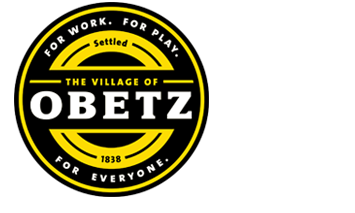 Sports and ActivitiesInclement Weather Policy: If lightning or thunder is present any and all games should be suspended for 30 minutes from the last sighting and everyone should seek shelter. The staff member or official on duty has the right to cancel a game due to dangerous conditions. General ParksHours of Operation: Parks are open from dawn until dusk unless otherwise stated on the park signs.Unauthorized motor vehicles are prohibited from park grounds. Persons of disabilities are permitted to use a motorized wheelchair or similar means of transportation.Pet Policy: Pets are permitted in the parks unless otherwise stated by signs. Service dogs are permitted in all parks with their owner. All pets must be leashed with a 6’ or shorter lead length. Pet owners are required to remove and dispose of their pet’s waste. Owners are responsible for the actions and behaviors of the dog while on park property. No person being the owner or having charge of a dog, cat or other animal shall permit the dog, cat or other animal to be present in areas designated or posted as play areas or playgrounds within a park or recreational facility.No person in a park shall ride a horse, mule, donkey, cattle, or other animal, in the park without the specific written permission of the Director or Village Administrator.Overnight parking, camping, and golfing are prohibited unless approved by the Village Administrator.Use of firearms, fireworks, BB guns, sling shots, and paint guns are prohibitedParking in village parks is permitted only in parking lots and designated parking spaces. Overflow parking outside of the established lots is permissible only upon authorization by the Parks and Recreation Director or Village Administrator.Alcohol is not permitted in the parks unless approved by the Village Administrator.Illegal drugs are prohibited from all Obetz parks and recreation parks and facilities.Boating, swimming, ice fishing, and walking on frozen bodies of water is prohibited.Due to irrigation system tent stakes are prohibited and only weights or sandbags can be used.  If irrigation is damaged due to stakes the repair costs will be passed along to the renter of the venue.Fortress Obetz (Restricted Items)Alcohol (Can be purchased once inside)CoolersChairsGlass ContainersPets (except service animals)BackpacksBags larger than 6″x8″x10″Video recording equipmentLaser pointersSticks or PolesAny sign that could obstruct guests viewAny other item that police, security or event staff deem to be dangerous or inappropriateTent stakes. Must use sandbags/weightsThis list only reflects the restrictions inside the actual Fortress Obetz complex, not the surrounding auxiliary fields.